Domanda di iscrizione e contestuale autocertificazione ai sensi del  Dpr 445/2000 successive modifiche(scrivere in stampatello – meglio in formato elettronico)Anno di effettuazione del corso 2022Il/La sottoscritto/aChiede di essere ammesso/a al corso:   ““PREPARAZIONE ASE/AE “  ”   A tal fine dichiara, sotto la propria responsabilità, di godere dei diritti civili, di essere regolarmente iscritto/a al CAI per l’anno 2022, di essere disponibile ad impegnarsi nel settore escursionistico della propria Sezione e di autorizzare l’uso dei propri dati personali per le comunicazioni del CAI. Data:	Firma    ____________________________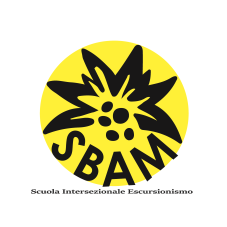 CLUB  ALPINO  ITALIANOScuola di Escursionismo SezionaleAsiago Bassano Marostica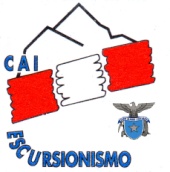 Cognome:Cognome:Nome:Nome:Nome:Nome:Luogo nascita:Luogo nascita:Luogo nascita:Data nascita:Data nascita:Data nascita:Residente a:Residente a:Residente a:Residente a:CAPCAPViaViaViaVian.n.CellulareE-mailE-mailE-mailE-mailSezione e/o  Sottosezione Iscritto al CAI dal Codice fiscaleCodice fiscaleCodice fiscaleCodice fiscaleTimbro Sezione(o Sottosezione)Visto del Presidente/ Reggente(inserire qui nome- cognome)